Machine Translated by Google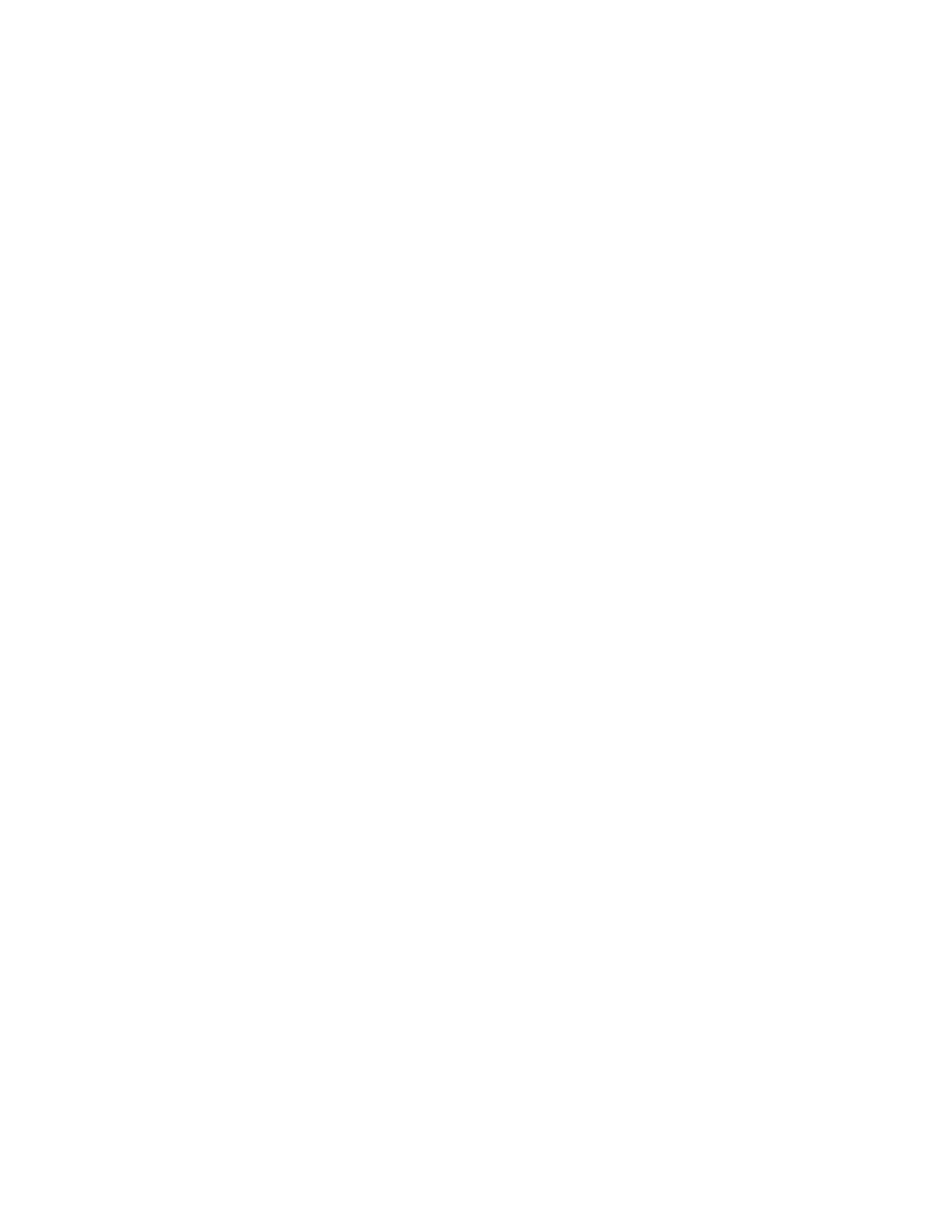 1Dr. Ted Hildebrandt, Historia, Literatura y Teología del Antiguo Testamento, Conferencia 24© 2020 Dr. Ted HildebrandtEste es el Dr. Ted Hildebrandt en su Historia, literatura y teología del Antiguo TestamentoCurso, conferencia número 24 sobre: David: su compasión, su pasión y su odio al mal.Vista previa del cuestionario [0:00­1:27]Clase, un par de cosas para la semana que viene, para el jueves que viene. ustedes están trabajandosobre los profetas. Habrá, pues, lecturas selectas sobre los Profetas. no he comprobado elprograma de estudios en línea, al igual que las lecturas seleccionadas allí. Dame hasta mañana por la mañana para conseguirAsí de exacto, pero puedes empezar a trabajar en algunos de los profetas. Para algunos de los selectoslecturas, no estoy seguro si el programa de estudios es el correcto. Supongo que el plan de estudios es correcto, pero quieropara verificarlo con el programa de estudios en línea. Lo tendré perfecto para mañana.mañana. Pero estaremos trabajando en los Profetas. El próximo jueves es nuestro último día de pruebas.¿No será un día triste? Luego de eso nos queda el último. El finalPasará del último examen. Probablemente publicaré una guía de estudio para el examen final después de nuestra últimaClase del jueves, el próximo viernes por la mañana.La compasión de David [1:28­3:09]Bueno, entremos en materia. Hoy nos centraremos totalmente en la vida de David.Anteriormente, presentamos a David y Saúl, con David cuando era más joven y sumatrimonio con Mical, la hija de Saúl y luego su huida de Saúl que estaba tratando de matarél durante varios años. Al final del libro de Samuel, el mismo Saúl va a estebruja de En Dor. ¿La bruja de En Dor menciona a Samuel? No, ella no traeSamuel arriba. Creo que ella se sorprende más que nadie cuando Samuel aparece.Ella se asusta y luego Saúl habla/entrevista con Samuel. Samuel le dice a Saúl: “tú yTus muchachos estarán conmigo mañana”. Esto significa que a Saúl se le dice en el capítulo 28 queva a estar muerto, que va a estar con Samuel que ya había muerto en el capítulo 25.Así que hoy quiero ver algunas cosas sobre David. Lo más importante con David soyNo voy a tomar 2 Samuel cronológicamente, más bien voy a tratarlo mástemáticamente. El tema que quiero desarrollar es que David era un hombre conforme a la voluntad de Dios.Machine Translated by Google2corazón. Mi pregunta es: ¿qué significa ser una persona conforme al corazón de Dios? Entonces yo quieromirar al rey David como modelo de lo que significa ser una persona conforme al corazón de Dios.Para hacer eso, voy a tomar temas de la vida de David. El primer tema en DavidLa vida que quiero examinar es la compasión de David. Así que voy a pasar por variosescenarios de la compasión de David, luego hablaremos de la pasión de David, y finalmente, hablará sobre el odio de David hacia el mal.La muerte de Saúl [3:10­9:06]Primero, por su compasión, ¿quién mató a Saúl? ¿Alguien recuerda haber leído el final?de 1 Samuel? Dice que Saúl se suicidó y luego, cuando pasas al siguiente, ypermítanme leer 1 Samuel capítulo 31 versículo 4 y siguientes, dice: “La lucha creció tantoferoz alrededor de Saúl y cuando los arqueros lo alcanzaron, lo hirieron gravemente”. Entoncesun tipo disparó un arco y una flecha y la flecha alcanza a Saúl. Está gravemente herido. Ellos podríanNo le acerque el helicóptero Medivac. “Entonces Saúl dijo a su escudero: 'Saca tuespada y me atravesarás o estos incircuncisos vendrán y me atravesarány abusar de mí.' Pero su escudero tuvo miedo y no quiso hacerlo. Por cierto, quien¿También tenía un escudero? ¿Alguien recuerda a Goliat? Goliat tenía su armaduraportador y ahora Saúl tiene su escudero y el escudero probablemente sea muy leala Saúl y sacó sus armas a la batalla. Saúl le dice al escudero que lo mate peroel escudero no lo hará. ¿Se necesita bastante tiempo para que una persona mate a otro humano?¿ser? Tiene mucha importancia. No sé si ustedes saben que en la Segunda Guerra Mundial muchosLos tipos que fueron a la batalla dispararon sus armas al aire. No le dispararon a otropersona porque sacar tu arma y dispararle a otra persona es algo realmente difícil de hacer.Así que en muchas de las guerras anteriores la gente disparaba sus armas al aire. es un enormeporcentaje de chicos que nunca realmente le pusieron la mira a alguien y realmente tomaronellos abajo. Entonces eso es interesante. Ese tipo de hechos normalmente no salen a la luz. Pero queLo que sucede es que su escudero está aterrorizado y no lo haría. “Entonces Saúl tomó su propiaespada y cayó sobre ella. Cuando el escudero vio que Saúl estaba muerto…” Entonces Saúl es fusilado.críticamente, pero todavía está vivo. Luego cae sobre su propia espada porque el escuderoMachine Translated by Google3no lo matará. “Cuando el escudero vio que Saúl estaba muerto, él también se arrojó sobre su espaday él murió. Entonces Saúl, sus tres hijos, su escudero y todos sus hombres murieron juntos.ese mismo día." Entonces tienes este final trágico para Saúl. Pero lo interesante es cuandopasas la página, así que en el capítulo 31 de 1 Samuel es Saúl quien se suicidó. Cayó sobre suespada; se mató. A eso lo llamamos suicidio. Se suicidó al caer sobre su espada.Pero cuando pasas la página y vas a 2 Samuel, capítulo 1, dice esto abajosobre el versículo 10. Hay un amalecita que se escapó. Entonces hay un amalecita queviene a David. Déjame contarte la historia. El amalecita viene a David con la coronade Saúl y el brazalete de su brazo. Ahora, por cierto, ¿reconocerá David inmediatamente?¿esa corona era de Saúl? Sí. Entonces el amalecita viene a David con la corona yla banda y luego el amalecita narra la historia. “'Resultó que estaba en el monte Gilboa'.El joven dijo: "Y allí estaba Saúl apoyado en su lanza, con carros y jinetes.casi encima de él y él se dio vuelta y me vio y me llamó, y le dije:'¿Qué puedo hacer?' Me preguntó: '¿quién eres?' "Soy amalecita", respondí. Y luego él me dijo: 'ponte encima de mí y mátame, estoy agonizando pero todavía estoy vivo'.Así que me paré junto a él y lo maté porque sabía que después de que cayera ya no podría hacerlo.sobrevivir más tiempo. Tomé la corona que estaba en su cabeza y la banda en su brazo ylos traje aquí a mi Señor”.Entonces la pregunta es ¿quién mató a Saúl? Por lo que tengo entendido, sólo puedes obtenerasesinado una vez. Entonces, ¿Saúl se suicidó o lo mató este amalecita? Esto se convierte en unpregunta y hay básicamente dos opciones. Ahora puede haber más. ustedes son máscreativo que yo, por lo que puede haber más opciones, pero aquí hay dos opciones posibles al respecto.Una es que a Saúl le dispararon. Luego cayó sobre su espada pero todavía estaba vivo. Cuando caes sobre unespada como esa, ¿normalmente una persona muere lentamente? ¿Se necesita mucho para morir? Entonces él caeSu espada todavía está rodando y todavía está vivo. Luego llama a laAmalecita, “ven y acaba conmigo”. Así que ese es el primer escenario: el amalecita esdiciendo la verdad. Saúl había caído sobre su espada, aunque se había dado a sí mismo un mortalherida por la cual iba a morir pero llama al amalecita y le dice “venMachine Translated by Google4acabar conmigo más rápido para que los filisteos no me atrapen y me hagan algún tipo de tortura.yo y se pone muy feo”. Entonces, en ese caso, el amalecita estaría diciendo la verdad,eso es posible.Creo que lo más probable es que el amalecita esté mintiendo. Qué pasóEntonces Saúl cayó sobre su espada y Saúl murió. Entonces el amalecita le está mintiendo a David. Tomóquitó la corona de la cabeza de Saúl y el brazalete de su brazo y se los llevó a David porque¿Qué quiere el amalecita? Quiere una recompensa y un favor del nuevo rey. Él esllevando la corona al nuevo rey y entonces inventa esta historia y se la cuenta a Davidesperando una recompensa.Ahora cual es el problema? El amalecita le dice a David. Con David, ¿te tocas?¿El ungido del Señor? No. Este amalecita ahora ha afirmado que ha matado al Señor.ungido. Entonces este tipo se da su propia sentencia de muerte. Por cierto, hay algo de ironía aquí.también. El hombre dice que es amalecita. ¿Recuerdas a Saúl en 1 Samuel 15? Quien fue¿Se supone que Saúl debe desaparecer? ¿Qué grupo tribal se suponía que debía eliminar? ElAmalecitas. Él se negó a hacerlo y ahora vemos a un amalecita parado junto a Saúl en su muerte. Supongo que el tipo está mintiendo y quiere una recompensa de David. Él va a Davidy David dice: “Te metiste con el ungido del Señor. Eres hombre muerto”. Así que Davidda muerte al amalecita.Discusión sobre el suicidio [9:07­16:54]Ahora dices que esto no es muy compasivo, pero hay cosas aquí que creo que tenemos que hablar. Cuando una persona se suicida, ¿va al infierno porpecado no confesado? Ahora me doy cuenta de que esto no es una gran pregunta en Massachusetts.porque en Massachusetts todo el mundo va al cielo. Pero en otras partes del mundo,Creo que hay un lugar llamado “infierno”. Entonces, si una persona comete un pecado no confesado, su últimoEl acto es un asesinato de ellos mismos. Por lo tanto hay pecado no confesado y la persona esrebelándose. Entonces algunas personas piensan que si una persona se suicida automáticamente va ainfierno. Creo que eso está mal. Déjame contarte una historia y luego déjame ilustrarla.el texto. Por cierto, cuando miro alrededor de la clase de este tamaño, es probable que algunos de ustedesque saben lo que es tener amigos y familiares que se han suicidado. Es esoMachine Translated by Google5¿Un problema realmente serio?Mi hijo regresó de Afganistán y cuando regresó de Irak, gran parte de suLos amigos simplemente se emborrachaban todo el tiempo. Son marines y se emborrachan todo el tiempo.para intentar olvidar lo que vieron. Otro de sus amigos, dijo que este tipo estaba totalmente bien.Adaptado, era un tipo tranquilo. Alguien entró en su habitación y lo atrapó justo antes; él tuvoun M16 en su boca e iba a apretar el gatillo y alguien irrumpió en su habitacióny derribó el arma. Pero desafortunadamente, hubo otras personas a las queNo llegó a tiempo y hubo personas con las que regresó que se suicidaron.(Racimos, lo recordamos).El que para mí es más destacado déjame contarte una historia sobre el Sr. Mill.(seudónimo). El señor Mill era multimillonario. Era de Columbus, Ohio. Él estaba enun negocio muy grande. Era tan conocido en aquel pueblo cuando entraba en surestaurante favorito, ni siquiera le preguntaron al Sr. Mill qué quería pedir. Ellos sabíanlo que quería y entonces ordenaron para él. Este tipo era una limusina, una especie de multimillonario.de chico. Estaba enseñando con sus dos hijos, ambos jóvenes maravillosos con doctorado. En el momento Teníamos poco más de treinta años. Tenía una familia maravillosa, una esposa maravillosa y una grannegocio. Se retiró del negocio. No tenía nada de qué preocuparse por elel resto de su vida. Estaba bien colocado. Cuando dejó el negocio perdió la razón de vivir,porque el negocio era una parte muy importante de su vida y ahora, de repente, está sentadoalrededor y no sabe qué hacer consigo mismo. Él está cada vez más deprimido. Entonces un día su esposa fue al garaje y él se había colgado yse ahorcó en su garaje.Preguntas: ¿cómo llegaste a esto? Me llamaron porque era de la misma talla.como era él y entonces compré toda esa ropa realmente cara que él había comprado. Me puse el Sr.Fabrica ropa durante probablemente diez años, al menos. De hecho todavía los tengo. Lo que eraLo sorprendente para mí fueron sus zapatos. Tengo el pie muy ancho y tomo un 10 ½ triple E. En otrosEn otras palabras, siempre tengo que conseguir 12 o algo así porque mis pies son tan anchos que nunca puedoBusco zapatos que me queden bien para que siempre me queden muy largos. El señor Mill se rompió el dedo del pie cuando estabamás joven y adivina qué talla de zapatos usaba? Un 10 ½ triple E. No puedo ni ir a un zapatoMachine Translated by Google6almacenarlos y encontrarlos. Cada vez que compraba zapatos, compraba dos pares. Así hastaEste día, de hecho, cuando estuve recientemente en la boda de mi hija llevaba puesto el Sr.Los zapatos de Mill. Fueron muy amables. Eran zapatos de 100 dólares. Para ustedes eso no lo esHoy en día hay mucho para los zapatos, pero en aquel entonces eran hermosos zapatos de cuero. El señor Mill era unCristiano toda su vida. Estuvo involucrado en la iglesia durante su vida. Sus dos hijos, fueronenseñando conmigo en una escuela muy cristiana. Su esposa también es una cristiana maravillosa.Pregunta, ¿se fue al infierno porque se ahorcó así? quiero decir, primerode todo eso sería realmente perverso y cruel preguntárselo a su esposa. Nunca pensarías en decirCualquier cosa como eso. Ojalá seas más inteligente que eso.¿Qué dice la biblia? Éste es un problema real. ¿Alguna vez has estado cercaalguien…[Estudiante hablando] “también alguien que tiene depresión, hay que mirarcapacidad mental y física, por lo que no era realmente responsable de sus actos”.[Hildebrandt] Tengo un problema con algunas enfermedades mentales y no estarresponsables de sus actos. Sé que probablemente me estoy excediendo pero sólo estoy pensando sobre ese chico noruego. ¿Te das cuenta del tipo noruego que dejó boquiabiertos a 77 personas?Dijeron que estaba loco. Entonces el tipo no irá a la cárcel. Ahora lo encerrarán poralgún diagnóstico psiquiátrico. Entonces hay equilibrio con eso.No sé dónde está el límite entre responsable o irresponsable. también séy he tenido experiencias personales con mi papá, cuando mi papá se estaba muriendo de cáncer. I admirar a mi papá. Creo que era un mejor cristiano de lo que yo seré jamás. Yo realmente,Realmente respetaba a mi papá, pero cuando estaba decayendo, tuvo cáncer todo el tiempo.No puedo decirle cuánto dolor fue: cáncer de páncreas. Lo estaba bombeando conmorfina. No permitía que nadie más le diera morfina. yo era el único que élDejaría que le dieran la morfina. No sabía lo que estoy haciendo. no soy medico perono confiaría en nadie más. Pero le estaba dando morfina pero hacia el finalsuplicó la muerte. ¿Qué haces cuando él suplica querer morir? Él quiere iry estar con el Señor y su dolor era simplemente horrendo. ¿A qué te dedicas? Hayconflictos por este tipo de cosas. Gloria a Dios, no tuve que tomar esa decisión porqueMachine Translated by Google7Unos tres días después murió por su propia voluntad, pero fue realmente horrendo.Algunos de ustedes saben de lo que estoy hablando porque han tenido amigos quete has suicidado o algún miembro de tu familia, simplemente te arranca las tripas. Déjame ir a unpaso. ¿Qué dice la Biblia sobre esto? ¿Recuerdas allá en 1 Samuel 28?Samuel se acerca y ¿qué le dice Samuel a Saúl? “Mañana tú y tus hijos seréisQuédate conmigo." Bueno, se puede decir que eso simplemente significa que estarán muertos. Pero fíjate que dice:“Mañana, tú y tus hijos…” Ahora no sabemos del resto de sus hijos excepto uno.De los hijos que muere aquí que sí conocemos es Jonatán. Pregunta: ¿Jonathan es uno de los¿Lo mejor de todo de la Biblia? Entonces quiero decir que si Saúl y sus hijos van a estar donde está Samuel,es un buen lugar. Por eso quiero decir, probablemente el cielo. No es concluyente si sabes lo que yoestoy diciendo. No puedo hacer un análisis filosófico o exegético para probarlo pero lo que digo es que Me parece que la evidencia conduce en esa dirección.[Estudiante hablando] “Pero lo que estaba tratando de entender era cómo lo mental toma lo físico.manifestaciones y decir que alguien muere y que él se suicida es en realidad la depresión. Tú¿Ya tu sabes? No es él.Respuesta de Hildebrandt: Sí, lo que digo es que no sé dónde está la línea.Alguien que está caído y tengo que omitir eso, pero parece que el texto indicaque Saúl y sus hijos fueron a estar con Samuel, que es un buen lugar. Entonces quiero decirque tenemos algunos datos bíblicos para eso.La compasión de David: Elogio a Saúl [16:55­21:03]Ahora aquí es donde David vuelve a aparecer. David hace el elogio de Saúl. Ahora haz¿Sabes cuál es la palabra elogio? ¿El elogio es qué? Por lo general, cuando alguien muere, tú lo haces.un elogio. La palabra "eu" al principio de una palabra significa "bueno" en griego e inglés.¿Alguien sabe qué es un eufemismo? Un eufemismo es cuando "hablas bien". Estees un elogio. “Logy” proviene de logos. Logos significa: “en el principio era el logos, en elAl principio estaba la palabra”. La “buena palabra”. Entonces lo que pasa es que él va a darun elogio, una “buena palabra” para Saúl, pero ¿era Saúl el mismo que había estado tratando de matar?él durante años. Esto es lo que David dice sobre Saúl. "El se fue. Gloria a Dios, el tipo esmuerto. Llevaba años intentando matarme. Finalmente consiguió lo que se merecía”. EsMachine Translated by Google8¿Eso fue lo que dijo David? Esto es lo que dice David en su panegírico. David es un poeta, como tú.Sabes, del libro de los Salmos. David escribe casi la mitad del libro de los Salmos.David dice esto: “Saúl y Jonatán fueron amados con gracia en vida”. Tú¿Recuerdas cuando Saúl estaba tratando de matarlo? Él dice en el panegírico, “fue amado ymisericordiosos y en la muerte no se separaron. Eran más veloces que las águilas, más fuertes queleones. Hijas de Israel, llorad por Saúl, que os vistió de escarlata y de gala. OMSadornaste tus vestidos con adornos de oro. ¡Cómo han caído los poderosos en la batalla! Es¿Alaba aquí a Saúl? El tipo ha estado intentando matarlo durante años, el tipo que es elrey, eso es. El Espíritu lo había dejado y había venido sobre David. Saúl había estado tratando de matara él. Esto es increíble. Entonces esto me muestra la compasión de David, que David no es vengativo.No es vengativo. Saúl intentó hacerle todo tipo de cosas desagradables, pero cuando muere, David Lamentos por Saúl.Ahora bien, esta parte es algo realmente extraña. Odio traerlo a texto pero esta es la manera.En el siglo XXI, se analizan estos textos. Él dice: “Estoy triste por ti, Jonatán,mi hermano." ¿Era el mejor amigo de Jonathan David? Jonatán era el mejor amigo de David. SuEl mejor amigo acaba de morir. ¿Es eso un gran problema? Cuando uno de tus mejores amigos muere, ¿eso?hacerte algo? Mi hijo puede contarte sobre eso. Cuando alguien que te importay es tu mejor amigo y se muere, eso te afecta mucho. “Estoy triste por ti Jonatán,mi hermano. Tu eres muy querido para mi. Tu amor por mí fue maravilloso, más maravilloso que el de las mujeres”.¿Cómo entiende eso la gente del siglo XXI? Lo toman como siDavid y Jonathan tenían una relación homosexual. ¿Eso tiene algo que ver con algo?¿aquí? No, no es así. Entonces, para leer eso, puede decir que respondemos al lector. Tu puedes hacerEso es todo lo que quieres, pero de lo que estoy hablando es del hecho de que David y Jonatán estabanamigos. ¿Es posible que los hombres tengan amistades sin ser homosexuales? entonces lo que soydiciendo que aquí tienes dos tipos que son como hermanos de sangre, cercanos. Ellos erancerca en batalla, cerca en vida y aquí muere. David dice, sabes que tuve una especialrelación con este chico Jonathan. Era el mejor amigo de David. Así que ten cuidado con cómoLas Escrituras se tuercen en el siglo XXI. Creo que es un error.Machine Translated by Google9[Habla el estudiante] “¿No pasó él también malos momentos con algunas de sus esposas?”[Hildebrandt] Sí, David tuvo muchas esposas y vamos a llegar a eso. DarDame unos diez minutos y llegaremos a las esposas de David. Quiero decir que algunos de ellos eran buenos.¿Todos escucharon eso? Dijo que la razón por la que perdió el amor moral por las mujeres fueporque tuvo una experiencia tan mala con las mujeres. No, no hagas eso. Hagamosalgo diferente aquí. Interesante sugerencia, nunca había escuchado eso antes.La compasión de David: Is­boset [21:04­23:20]Bien, ahora Abner e Isboset, ¿quiénes son estos tipos? En primer lugar, Saúl está muerto.Ustedes son Israel, el Mar de Galilea, el Río Jordán y el Mar Muerto. Ustedes son IsraelJordania, Mar Mediterráneo. [Profe. Hildebrandt designó secciones de la habitación comohitos geográficos] David se apodera de Israel. Entonces David obtiene este territorio. El hijo de Saúl esllamado Is­boset. Isboset se apodera de esta zona del Jordán. Entonces Isboset tenía esto[Jordán]. David tiene esto [Judá].Ahora bien, ¿era realmente Is­boset el nombre del chico? El nombre del chico es Isboset perode hecho, cuando miras Crónicas, dices Hildebrandt, ¿por qué no te gusta elnombre Isboset? ¿Le llamarías así a tu hijo? Isboset significa "hombre de vergüenza".¿Llamarías a tu hijo “hombre de vergüenza”? Dices que es un nombre muy extraño para un niño.Nadie jamás le haría eso a su hijo, no lo creo. Pero lo que pasa es que si pasasEn Crónicas, ves que su verdadero nombre era Isbaal. ¿Isbaal significa qué? "Hombre deBaal”. Por cierto, en hebreo cuando digo “Baal”, ¿qué te viene a la cabeza? Baal adoración y cosas así—la adoración de Baal y Asera de los cananeos. EsoProbablemente no era así como se llamaba el niño. Baal también puede significar "dueño" o "amo". "Hombredel amo”, que sería Saúl que es “hombre del amo” y que él era el granbaal [maestro] chico. En otras palabras, Saúl era el dueño/amo. Entonces creo que lo que tienesAquí está que Is­boset es su apodo. A los escribas posteriores no les gustó escribir el nombre.Isbaal y ellos no porque significaba "hombre de Baal". Entonces el hombre después de su propia vidaProbablemente fue llamado Is­boset, “hombre de vergüenza”. Entonces creo que Is­boset es unapodo. ¿Apodas a las personas con varios nombres, especialmente si alguien tiene un nombre ofensivo?Machine Translated by Google10“Sí, Ana”. [Estudiante hablando] “¿Cómo crees que se llamaba Nabal?¿en realidad?"[Hildebrandt] El nombre de Nabal puede haber significado "tonto", pero puede haber sido suapodo también. Es difícil de decir. Con Nabal, todo lo que tenemos es el nombre de Nabal conIsboset también tenemos su otro nombre. Entonces este lo conocemos porque hay una realidad.envía un mensaje de texto, pero estás en 1 Samuel 25 allí y Nabal es el único nombre que tienes.Muerte de Abner: la compasión de David [23:21­29:13]Entonces, Is­boset es el hijo de Saúl, pero lo que necesitamos saber es quién era el hijo de Saúl.¿general? El rey Saúl tenía un general que se llamaba Abner. David tenía un general y suEl nombre del general era Joab. Entonces esos son los dos chicos. Saúl, su principal general era Abner.El principal general de David era Joab. Ahora bien, cuando Joab aparece en la narración, ¿qué es Joab?vas a hacer? Casi siempre hace exactamente lo mismo. Joab hace lo que¿gente? Sí, Joab los mata. Joab es un asesino. Joab es el general de David y casi todosCada vez que aparece en la narrativa está matando a alguien. Abner es el general de Saúl y él esVoy a hacer algunas cosas allí también. Entonces Joab va a matar a Abner. Déjame decirte La historia de cómo sucede esto y luego quiero ver la compasión de David en la historia.Joab y Abner eran los dos generales de David y Saúl respectivamente. Lograronjuntos en un estanque llamado “Estanque de Gabaón” (2 Sam. 2). ¿Recuerdas el¿Gabaonitas? Ellos fueron los que hicieron una alianza con Israel. Hay una piscina enGabaón desde ese pilar hasta este pilar hasta donde estoy. Es una piscina enorme. DeEstas columnas, hay un estanque y los hombres de Joab y los hombres de Abner se sentaron alrededor del estanque. joaby Abner, los dos generales, dicen: "Oye, ¿por qué no dejamos que estos jóvenes se levanten y seluchan y luchan entre sí para ver quiénes son más duros”. Entonces los chicos se levantan yEmpecé a entrar en batalla y luego se volvió más y más espeso y de repente la gente empezó a luchar.matándose unos a otros. Entonces Abner decide: “Me voy de aquí. Esto se está poniendo peligroso.Estos tipos se están matando unos a otros”. Entonces Abner sale corriendo. Ahora Abner es el grande,general fuerte. El hermano menor de Joab es un tipo llamado Asael y dice que era “flota depie”, lo que significaba que era rápido. Entonces Asahel persigue a Abner y Abner se da vuelta.a Asahel y él le dice: “Asahel, quítate de mi cola. No quiero hacerte daño, porque si te hago dañoMachine Translated by Google11¿A ti tengo que responderle? Tu hermano mayor”. ¿Cuidan los hermanos mayores?¿hermanos menores? Cuando yo era joven esto pasó y cuarenta años después, mi hermanoRecordé esto. Cuando era joven, un día mi hermano llegó a casa de la escuela yAlgunos niños se habían abalanzado sobre él y lo habían golpeado. Llegó a casa, soy el hermano mayor, ¿qué hizo?¿Sí? Me quité el cinturón, lo puse alrededor de mi puño y salí y me ocupé denegocio. Así que cuando llegué a casa, todo había terminado. Se acabó; Es genial. no lo seránMolestándote de nuevo. ¿Sabías que cuarenta años después, cuando uno de mis hijos estaba recibiendocasado, mi hermano contaba historias desagradables sobre mí y lo que dijo fue que uno de losLo que recuerdo de mi hermano es que cada vez que me metía en problemas así, élestaría de mi lado. Él me protegió y se ocupó de mis negocios. Recordó quecuarenta años después donde lo había olvidado por completo. Lo que digo es que el mayorEl hermano protege al hermano menor.¿Entonces qué pasó? Abner le dice a Asahel: “Déjame en paz. no quiero pelearJoab. Así que simplemente retrocede”. Toma la punta de su lanza y empuja al niño hacia atrás.con la punta de su lanza. ¿Pero cuál es el problema? La punta de la lanza vaa través del niño y termina matándolo por accidente y ahora Joab estará en su caso.Entonces ¿qué pasa ahora? Abner está aquí con Isboset en el Jordán e Isbosettiene la concubina de Saúl, que se llama Rizpa. Nunca pude entender eso. Es como“La señora del piso”. Rizpah significa "piso". Pero de todos modos, Abner dice: ¿puedo darme a Rizpa laLa concubina de Saúl e Isboset se asusta. Abner dice: “Luché por Saúl durante veinteaños y ahora no me das nada. Voy a acercarme a David”. Entonces Abner se tomay sus tropas y se acerca a David y le dice a David: "Quiero hacer unalianza contigo. Te entregaré el reino, David. Tendrás territorios enambos lados del río Jordán ahora”. Abner y David hacen una alianza. joab no esallá. Joab aparece y dice: "Oye, David, nunca debiste haber hecho una alianza".con Abner. Abner intentó matarte. ¿Para qué hiciste alianza con él?Entonces Joab envía y dice: "Abner, vuelve aquí". Abner regresa pensando queva a hablar con Joab. Joab saca su cuchillo y lo clava debajo de la quinta costilla yMachine Translated by Google12mata a Abner a sangre fría. Así que ahora Abner está muerto y ha sido asesinado a sangre fría.¿Cuál es la respuesta de David a esto? Joab lo apuñaló. Este es el capítulo 3 versículo 32, dice,“Enterraron a Abner en Hebrón y el rey lloró en voz alta ante la tumba de Abner y todo el pueblotambién lloré”. Abner fue asesinado a sangre fría por Joab. Fue un asesinato; Joab lo mató. "ElEl rey cantó un lamento por Abner. Entonces vino la gente y le pidieron a David que comiera algo”.¿Por qué vinieron los hombres y trataron de obligarlo a comer? David no estaba comiendo. Cuando algoEs realmente trágico que no comas, ¿verdad? Entonces David está ayunando y simplemente no comiendo porque estátan molesto con esto. “Aún era de día, pero David juró diciendo: 'Que Dios hagaconmigo, puede ser muy severo si pruebo el pan o cualquier otra cosa antes de que se ponga el sol. Todoel pueblo tomó nota y se alegró. De hecho, todo lo que hacía el rey les agradaba. EntoncesEn aquel día, todo el pueblo y todo Israel supieron que el rey no tenía parte en ello”. EntoncesDavid lloró por Abner y él dijo y no comería hasta que se pusiera el sol y todos losLa gente sabía que David no tenía nada que ver con el asesinato de Abner y que fueLa culpa es de Joab.Entonces David es compasivo e incluso con su enemigo aquí. Él muestra respeto haciaAbner a pesar de que Abner había intentado matarlo. Entonces la respuesta de David y la del puebloLa respuesta es que el pueblo sabe que David tuvo compasión de Abner, su enemigo. el llora porél y así es como se desarrolla la historia. Ésa es la segunda situación en la queDavid muestra compasión.Mefiboset y la compasión de David [29:14­33:15]Aquí hay otro. Esto termina en el capítulo 9: 2 Samuel capítulo 9. Este es unHermosa historia, no totalmente hermosa pero es Mefiboset. Dilo tres veces rápido.David ahora es rey sobre todo. Ha adquirido a Israel; había conseguido Trans­Jordania.David es el rey sobre todo. David dice: “¿Hay alguno de los descendientes de Saúl a quien yo¿poder ayudar?" David está en posición de poder y ahora dice: “¿Queda algún resto de¿A los descendientes de Saúl puedo ayudar?” Dicen: "Sí, hay un tipo llamadoMefiboset pero lo es, ¿cuál es el problema de Mefiboset ? Está cojo de ambas piernas.Aparentemente cuando la enfermera lo cargaba, o lo dejó caer o cayó sobre él oMachine Translated by Google13algo y el tipo queda lisiado de ambas piernas. Ahora, por cierto, en nuestra cultura si estáslisiado de ambas piernas, ¿es realmente un gran problema? Puedes conseguir prótesis. puedes conseguirloconoce los ascensores que te llevan. Puedes conseguir una silla de ruedas. Incluso puedes correr en unsilla de ruedas. En nuestra cultura, es un problema pero no enorme. ¿Tenían sillas de ruedas? Hizotienen escaleras mecanicas? ¿Tenían ascensores y cosas así? No.Por cierto, ¿ Mefiboset es hijo de quién? El hijo de Jonatán. Recuerde que David hizo unJuró con Jonatán que cuidaría de su descendencia para siempre. Entonces David básicamentecuida de Mefiboset y esta es una situación hermosa. Él dice: “Mefiboset túPodrás comer en mi mesa desde ahora hasta siempre. Eres considerado como uno de los reyes.hijos. Te alimentaré para siempre”. Ese fue el primer programa de asistencia social que existió, Davidcuidando de Mefiboset. Así que esa es la historia detrás de esto.Éste es el punto que quiero extraer de ello. La bondad de una persona se puede ver, se puedemedirse, en cómo tratan a las personas que no pueden devolverles nada. SuponerQuieres conseguir un ascenso y estás trabajando en una corporación en Boston.como lo era mi hijo. Entra un tipo que trabaja cuatro horas al día y entras yTrabaja ocho y nueve horas al día. El tipo trabaja cuatro horas al día y hasta en esas cuatrohoras apenas trabaja. Pero pregunta, ¿qué hace el tipo que trabaja cuatro horas al día? Élsale a jugar golf con el jefe todos los días o cuando el jefe sale los fines de semana. Élva a jugar golf todo el tiempo con el jefe. Llega el momento de los aumentos ¿quién se va a quedar con elsubir, el que sale a jugar golf con el jefe o el que hace el trabajo? El únicoEl que hace el trabajo debería recibir el aumento. No, el que trabaja cuatro horas al día,Llegando a las diez y volviendo a casa a las dos, saliendo a jugar golf con el jefe, él consigue elaumentar. ¿Así es como funciona? Haces favores, te haces amigo de alguien y luegoDe repente obtienes el ascenso. ¿Es eso justo? ¿Está bien? No, no es más que eso.Así es como funciona muchas veces. ¿La gente trabaja con empleadores que los superan para tratar de¿Obtener favores de ellos? Así es como funciona normalmente. Entonces quieres ir en contra de eso.¿Dices qué tenía Mefiboset que David necesitaba? Nada. En otraEn otras palabras, David no obtuvo nada de esto. Esto es gracia; esto es compasión. Davidtiene compasión y es misericordioso con Mefiboset y le provee. Es maravillosoMachine Translated by Google14lo que hizo David. No quiere nada de Mefiboset. Entonces, ¿cómo tratas¿Personas que son marginadas? ¿Cómo tratas a las personas que no encajan? Esa es una marca tuyapersonaje. Todo el mundo siempre quiere a la gente que está en la cima, pero ¿cómo la tratan?¿La gente de abajo? David es un tipo compasivo. Él va tras Mefibosety lo invita a su casa y lo cuida por el resto de su vida. MefibosetTenía sus problemas, como se ve en algunos de los capítulos posteriores que nos saltaremos.La compasión de Absalón y David [33:16­48:53]¿Y ahora qué pasa con Absalón? Este es uno en el que quiero acampar por un tiempo. Absalónera el hijo de David y Absalón se va a meter en grandes problemas aquí, así que quieropara analizar la historia de Absalón. Esto muestra muy, muy bien la compasión de David.En primer lugar, así es como se desarrolla la historia. Quizás lo recuerdes. Hubo untipo llamado Amnón “y aconteció” déjame comenzar con el capítulo 13 versículo 1, 2 Samuel13.1: “Con el paso del tiempo, Amnón, hijo de David, se enamoró de Tamar, la hermosahermana de Absalón, hijo de David”. Entonces Amnón, el hijo de David, se enamoró de Tamar,la hija de David. ¿Es eso un problema? Sí. Ahora, por cierto, Amnón es medio hermano.a Tamar? David tuvo a Amnón con una esposa diferente, entonces, ¿qué son ellos? Medio hermano, medio­hermana. Entonces Amnón se enamora de su media hermana. ¿Recuerdas que dije geografía más?hormonas es igual a amor. Entonces, geográficamente, están muy juntos.Entonces Amnón está enfermo de amor, ¿es realmente amor o es lujuria? ¿Cuál es la diferencia?La lujuria es una especie de cosa muy tísica; mientras que el amor es, lo siento pero me voySer muy cursi, pero el amor espera. El amor puede esperar, la lujuria no. Entonces lo que estoy diciendo es queAmnón no puede tenerla porque es su hermana. Entonces Amnón tiene un amigo desagradable llamadoJonadab quien hace una sugerencia sobre cómo solucionar el problema. "Finges comoestás enfermo y le dices al rey: 'Quiero que mi hermana Tamar me traiga algo bueno'.(¿Qué es lo que comes cuando estás enfermo), sopa de pollo? Así que trae una buena sopa de pollo.para que me haga sentir mejor. Estoy enferma'”. Entonces trae la sopa de pollo. Ellalo prepara o lo que sea y luego Amnón envía a todos los demás. Entonces ¿qué hace¿El hace? Él es más fuerte que ella y la viola. Por cierto, si alguna vez quieres un pasajeeste 2 Samuel 13, ¿realmente tienes el diálogo entre el hermano que va aMachine Translated by Google15viola a su hermana y la hermana intenta defenderse. En realidad, se describe verbalmente.aquí. Dice, “pero él la agarró y le dijo: 'ven a la cama conmigo hermana mía'."No, hermano mío", dijo. 'No me obligues. No hagas tal cosa'”. ¿Registra elnarrativa entre estos dos? Está narrado aquí. Es increíble los registros bíblicos.algo como eso.Amnón la viola porque es más fuerte que ella y luego la echa.Este pasaje te hace enojar mucho. “Entonces Amnón la aborreció con gran odio. EnDe hecho, la odiaba más de lo que la amaba”. ¿Puede la lujuria convertirse en odio? Sí. Esto es lo quesucede. Él la echa y ella le dice: “echarme a mí es peor que lo que tienes”.ya me lo han hecho”. Entonces esto es realmente malo.Ahora bien, ¿qué pasa aquí? La familia de David está teniendo problemas. ¿Por qué el de David?¿La familia tiene problemas? David y Betsabé se encuentran detrás de esto en el capítulo 11. Ahora bien, ¿cómo¿dices? El amor puede esperar, la lujuria no. ¿Cuál es el papel de un padre? es el papel del padreen la familia para administrar justicia a sus hijos? El papel del padre es administrar.justicia. ¿David le hace algo a Amnón? David no hace nada. Así que lo que ocurreCuando el padre no administra justicia, ¿los hijos se hacen cargo de ella entre ellos?Cuando el padre no administra justicia, los hijos se encargan ellos mismos de ella.Entonces lo que va a pasar es que Absalón es el hermano de Tamar. Ahora, por cierto,¿Qué sabemos de Absalón? ¿Alguien sabe? Solía haber un chico llamadoKeith Green. Amo su música. Tiene una gran cabellera vieja. Este tipo Absalón es conocidoA pesar de su gran cabellera, era un tipo guapo. Era uno de los más guapos de todos.de Israel. Entonces Absalón es su hermano mayor y le dice: “hermana, ve tú, yo me encargo”.Entonces lo que hace es organizar una gran fiesta e invita a Amnón. Él dice, "trae a Amnónborracho y luego, cuando Amnón esté borracho, mátalo”. Entonces Absalón hace matar a su medio hermano.por violar a su hermana, Tamar. Absalón mata a su hermano. ¿Se hace eco de Caín?¿Y Abel? Entonces Absalón mata a Amnón.¿Qué pasa ahora (2 Sam 14)? Después de que Absalón mata a Amnón, éste huye delciudad y sube hacia Damasco fuera del alcance de David. Absalón se esconde por unmientras; él huye. ¿Es Joab un tipo realmente inteligente? Tal vez Joab no sea demasiado brillante, peroMachine Translated by GoogledieciséisCuando quieres sabiduría, ¿a qué clase de persona acudes? cuando quieres a alguienastuto o sabio ¿a quién acudes? Vas con una mujer. cuando quieras traercompasión de un hombre, ¿a quién acudes? Entonces Joab va donde una mujer y la mujerEntra. Ella es la mujer sabia de Tekoa. Tekoa está justo al sur de Belén, tal veza unas diez millas al sur de Belén. Entonces, como son ciudades hermanas, David habríaConocía bien a Tekoa. Entonces Joab consigue a esta mujer sabia de Tecoa. Por cierto, debería mencione, ¿de qué pueblo también es Joab? Joab es de Belén. Joab es del mismociudad como David. ¿Es muy probable que David y Joab crecieran juntos y toda su vidaestaban juntos? Entonces Joab conoce a David desde cuando estaban en la escuela primaria.No tenían escuela primaria, pero de todos modos, cuando eran niños. él creció cona él. Joab se convierte en el gran luchador y David respeta sus habilidades porque es muytalentoso para hacer lo que hace.¿Pero ahora qué pasa? Joab va a la mujer sabia de Tecoa y le dice: “Ve y dileDavid esta historia”. Entonces la mujer sabia de Tecoa va a David y le dice: "David, soy unviuda. No tengo marido. Solo tengo dos hijos y mis dos hijos se pelearonunos con otros y uno mató al otro. Ahora la gente del pueblo quiere matar.mi último hijo. Pero si matan a mi último hijo, no tendré nada. David, ¿podrías perdonar/perdonar?¿mi hijo?" Y David dice: "Perdonaré a tu hijo". Entonces ¿qué dice la mujer sabia de¿Tekoa dice? Es una broma. Pensaste que era mi hijo. ¿Por qué perdonarías a mi hijo?David, ¿no perdonarías a tu propio hijo? Perdona a tu hijo Absalón. Perdónale. Dejarél regrese. Has perdonado a mi hijo, ¿por qué no perdonas a tu propio hijo? Lo vesel argumento ahí?Entonces David dice: "Está bien, Absalón puede regresar, pero cuando regrese", yEsto es parte del problema, dice David: “No quiero verle la cara. Él puede volver a Jerusalén y podrá estar con sus amigos cuando regrese, pero no quiero ver surostro." Quiero llamar a eso perdón parcial. ¿Es el perdón parcial peligroso y malo?Sí. El perdón parcial va a entristecer el corazón de Absalón. Absalón va a conseguircada vez más enojado con su padre. Ahora bien, cuando digo Complejo de Edipo, ¿a qué nos referimos?hablando de ahí? En cuanto digo Edipo, ¿qué te viene a la cabeza? Buen viejoMachine Translated by Google17Sigmund Freud. ¿Sigmund Freud tenía razón en algunas cosas? Él tenía sus problemasTe daré eso. Absalón va a intentar matar a su padre. Se va a poner tan odioso.hacia su padre; irá tras él para matarlo. Así que esto es reproducción en la casa de Absalón.corazón ahora.Ahora, déjame configurar esto. ¿Adónde va Absalón para engendrar la revuelta que¿Necesita rebelarse contra su padre? Me he saltado esto. Cuando David se convirtió en rey por primera vez,¿Desde dónde David administró por primera vez su reinado? Lo administró desde un pueblollamado Hebrón. ¿Es Hebrón la ciudad natal donde fueron enterrados Abraham y sus esposas?Hebrón es una ciudad muy noble. El pueblo, hasta el día de hoy, es noble. tomé una foto de untipo en Hebrón, y lo último que recuerdo de eso fue que me persiguieron por la carretera. ÉlMe persiguió con un cuchillo de carnicero. Obviamente lo dejé atrás, pero él estaba corriendo detrás de mí, yCorrí por mi vida. El cuchillo de carnicero era más o menos así de largo, pero tomé una foto que eramal que lo violó, y luego procedió a perseguirme. Aunque entendí la foto. Esuna larga historia. No quiero entrar en eso. Me equivoqué. Debería haber sido más sensible asu cultura. Yo era un niño pequeño y era demasiado estúpido en ese momento. No merecía conseguir elSin embargo, me apuñalaron, pero merecía que me persiguieran.Hebrón es una ciudad noble. Así es como funcionó. David reinó en Hebrón durante sieteaños, y los últimos treinta y tres años de su reinado, trasladó la capital hasta Jerusalén. EntoncesEl pueblo de Hebrón es noble y digno hasta el día de hoy, y decían: “David,Cuando no eras nadie, éramos lo suficientemente buenos para ti, pero tan pronto como llegaste a ser elgran rey, trasladaste a todos a Jerusalén. Así que ahora Jerusalén es vuestra gran capital,pero éramos lo suficientemente buenos cuando tú no eras nadie. ¿La gente de Hebrón también va a¿Te sientes desairado por David? Sí. Entonces Absalón va a Hebrón porque sabe que es unpunto débil, y también conoce el carácter de estas personas. Él les dice: “Oigan, yoQuiero ser presidente de los Estados Unidos, así que les digo a todos ustedes, estudiantes universitarios, que no habrámatrícula. No es necesario pedir préstamos. El gobierno cubrirá todos sus préstamos, y yose encargará de ello. Los precios de vuestra escolarización se reducirán a una décima parte, y habráno habrá matrícula. Debería haber educación gratuita para todos. Me postulo para presidente de laEstados Unidos. Por favor vote por Ted Hildebrandt, él aprueba este mensaje”. Cuando ustedMachine Translated by Google18Promete a la gente algo a cambio de nada, la gente votará por ti. Entonces Absalón caeallá. Eso es exactamente lo que hace. Él dice: "Si yo fuera rey, haría esto", y le dicea la gente exactamente lo que quiere oír. Muy pronto la gente dice: “Absalóndebería ser rey”. Entonces reúne al pueblo en Hebrón y marcha hacia Jerusalén después de David.Ahora cual es el problema? Cuando vas tras David y eres Absalón, es¿Absalón un chico bonito? No sé de qué otra manera decirlo. Absalom es un chico grande y guapo.con todo este pelo. Háblame de Goliat. Háblame de las batallas. ¿Es David un guerrero?David es un guerrero. ¿Podría David haberse enfrentado a su hijo y haberse enfrentado a él y probablemente¿Lo derribó? Sí. David es un guerrero. ¿David eligió hacer eso? No. David, cuandooyó que su hijo subía y huyó de la ciudad, y huyó de Jerusalén hacia elValle del Rift y hasta Jordania. David huye de su hijo. David no quiere hacer dañosu hijo, entonces David huye.¿Ahora qué pasa? Capítulo 18, Absalón alcanza a David. Así que DavidNo puedo escapar ahora. David se da cuenta de que los dos ejércitos van a ir a la guerra con unootro. Entonces dice: “El rey ordenó a Joab, a Abisai y a Itai”, y esto es lo que eldijo el rey. “Él dice: 'Por amor a mí, sé amable con el joven Absalón'”. En otrosPalabras, no lo mates. “Y todas las tropas oyeron al rey dar la orden”. David no lo hizoSolo díselo a Joab, David lo anunció delante de todas las tropas: “Sed amables. No herir a Absalón”.¿Ahora qué pasa? ¿Por qué es más famoso Absalón? Su cabello. Él está montado en unburro. Pasa debajo de un roble bajo. Tienen estas ramas bajas que cuelgan delroble. ¿Lo que sucede? Su cabello se enreda en las ramas. El burro sale corriendoy Absalón se balanceaba en el aire sin un asno debajo de él. Está atrapado en el árbol porsu cabello. ¿Quién sería la única persona en Israel que no te gustaría conocer en ese momento?¿punto? Estás totalmente indefenso y ¿adivinas quién aparece? Joab aparece, lo veflotando en la brisa, y Joab piensa: “Sé qué hacer”. Toma tres dardos ylos mete en el corazón de Absalón. Lo mata y cae. Diez hombres lo rodean,y lo sacan. Entonces Absalón, el hijo de David, es asesinado por Joab y sus muchachos, después deMachine Translated by Google19David había instado a la misericordia.Ahora, observen la reacción de David, y luego quiero observar la reacción de Joab después de esto.David recibe noticias después de que mataron a su hijo. Ahora, por cierto, ¿su hijo había intentado matar?¿a él? ¿Habría violado su hijo a sus concubinas delante de todo el mundo intentandoviolar a David? Sí. Absalón muere. Esto es lo que dice el narrador. “El rey quedó conmocionado”capítulo 18, versículo 33: “David subió a la habitación que estaba sobre la puerta y lloró. Mientras iba,él dijo: 'Oh, hijo mío Absalón, hijo mío, hijo mío Absalón. Si tan solo hubiera muerto yo en lugar de ti.Oh, Absalón. Mi hijo. Mi hijo." ¿Alguna vez has visto a una persona llorar, donde guardan¿Diciendo lo mismo una y otra vez? Están de duelo. David está de luto,duelo profundo. Le dijeron a Joab que el rey está llorando y entristecido por Absalón y elejército entero. La victoria del día se convirtió en luto porque ese día las tropasEscuché: “El rey está de luto por su hijo. El rey se cubrió el rostro y se lamentó en voz alta: '¡Oh!¡Mi hijo Absalón! ¡Oh hijo mío, hijo mío, Absalón! David está realmente conmocionado. Su hijo,a quien amaba, ahora está muerto. Así que éste es David llorando, mostrando su compasión por suhijo que intentó matarlo.Creo que lo que es más interesante para mí es la reacción de Joab. Joab es el indicadoquien lo mató. David está llorando y mira lo que dice Joab aquí. Esto es realmenteinteresante. ¿Joab conoce realmente bien a David? Joab había crecido con David. Joab habíaestado en guerra con David. Saúl los había perseguido juntos. Joab conocía a David comode un libro. Joab va a presentar una acusación contra David y va a clavarDavid. Escuche lo que dice Joab. Él va a hacer una acusación contra David. Joab esrealmente marcado. Mató a Absalón. Sí, lo hizo. Pero Absalón debería haber muerto, segúna Joab. “Cuando Joab entró en la casa del rey y dijo: 'Hoy, David, tieneshumillaste a todos tus hombres que acaban de salvar tu vida y la de tus hijos yhijas y la vida de tus esposas y concubinas'”. Luego dice: “'David, ¿tienes¿Sabes cuál es tu problema? Te lo diré ahora mismo, David. Este es tu mayor problema,David. Amas a los que te odian'”. Ahora, de repente, estás sentado aquí pensando:¿Puedes oír el eco? Amas a los que te odian. Eco. Eco. Eco. Suena como¿alguien más conoces? Amas a los que te odian. ¿Suena a Jesús? IMachine Translated by Google20Es decir, no puedes acercarte mucho más que eso. Entonces se obtiene este eco con Jesús. "Tu amasaquellos que os odian”. Eso es lo que dice Joab, que conoce el corazón de David: “Ese es tuproblema, David”. ¿Es eso precisamente lo que lo convierte en un hombre conforme al corazón de Dios?¿Ama a los que lo odian? Es una declaración hermosa, capítulo 19, verso 5 y siguientes.allá. Joab tiene toda la razón. David es un hombre conforme al corazón de Dios. el ama suenemigos.La Pasión de J. David: Arca a Jerusalén [48:54­59:52]Ahora, esa es la compasión de David. Tiene compasión de su hijo Absalón. Él tienecompasión por Saúl. Tiene compasión de Mefibosheph. ¿Pero qué pasa con el de David?¿pasión? Para esto, regresaremos al capítulo 6 de 2 Samuel sobre el arca. quiero traerSube este mapa aquí y describe lo que está sucediendo.En primer lugar, ¿recuerdan a los filisteos en 1 Samuel? Los filisteos capturadosel arca, entonces ellos están aquí abajo: Gat y Ecrón. Los filisteos lo han tomado aquí. ElLuego el arca es llevada de regreso a Betsemes. El ganado básicamente transporta el arca hastaBetsemes y el arca están aquí abajo. Ahora bien, ¿dónde está David en este momento? David está enJerusalén. David es un genio administrativo. Este tipo es realmente astuto. David capturaJerusalén. Jerusalén es conocida como la "Ciudad de David". Es su ciudad. Él lo capturó, así quees su ciudad. Es la Ciudad de David. Es la capital política.Ahora ¿qué dice David? David dice: "Sé que Jerusalén es la capital política".pero David dice: “El arca está allá abajo, en una tienda”. Él dice: "Quiero llevar el arca aJerusalén." Al llevar el arca a Jerusalén, ¿qué hace David? Él consolida elpoder, por lo que Jerusalén no sólo será la capital política, sino que ahora será la capital religiosacapital. Sería como si Roma fuera llevada a Washington DC o algo así comoeso: lo político y lo religioso se unen en uno. Entonces David va a transportarel arca arriba. Él va a transportarlo desde Bet­semes hasta aquí hasta Quiriat­jearim. mientras el vahacia las colinas, aquí es donde el arca chocará contra una roca. Uza va a morir aquí enQuiriat­jearim, y en un tiempo posterior, David traerá el arca desde Quiriat­jearim.a Jerusalén. David va a alojar el arca allí en una tienda de campaña en Jerusalén. Va a sercomo una estructura de tabernáculo en Jerusalén. David va a llevar el arca a Jerusalén.Machine Translated by Google21Antes de llegar allí, repasemos lo que sucede cuando el arca sube aJerusalén porque hay cosas realmente interesantes allí. Esta arca subiendo a Jerusalénmuestra la pasión de David. Antes de llegar a la pasión, el gozo de David se encuentra en 2Samuel 6. Déjame golpear primero a Uza. Cuando el arca se dirigía a Jerusalén, la pusieron sobre uncarro. Ahora bien, primero que nada, ¿se supone que el arca debe viajar en un carro? Cuando viajaban en eldesierto y cuando rodearon Jericó, ¿cómo debía ser transportada el arca? Conpalos sobre los hombros del sacerdote. Los sacerdotes debían llevar el arca en palos. Pusieronen un carro. El carro sube al monte, choca contra una roca y el arca se va a caerfuera del carro. ¿Qué hace Uza? Uza extiende su mano. Por cierto que tamaño tiene¿el arca? El arca es así de grande por así de grande. ¿Sabes de que estoy hablando? ¿Es grande el arca?lo suficiente como para poder manejarlo. Probablemente una persona no pudo recogerlo porque estabacubierto de oro, pero lo que digo es que es sólo así de grande. Es como un cedro pequeñopecho. Lo que pasa es que se está cayendo porque chocó contra una roca. Uza extiende sus manospara tratar de mantenerlo en el carro y Dios mata a Uza en el acto. Cuando violas lo quees santo, ¿generalmente hay una acción rápida de Dios en el acto? ¿Alguien recuerda?Nadab y Abiú en Levítico 11 cuando ofrecieron un fuego no autorizado al Señor,y Nadab y Abiú, hijos de Aarón, cayeron muertos.¿Es posible que Uza tuviera motivos adecuados para salvar el arca? Pero a veces, simplementeDebido a que tus motivos son correctos, ¿importa también lo que realmente hagas? Bueno, dices,"Pero mis motivos son buenos". No no. Importa lo que haces y tus motivos. Esno es ni uno ni el otro. Mis motivos eran correctos, pero lo que hice no estuvo bien. No no. Ambostiene que tener razón. Lo que haces tiene que ser correcto, pero tus motivos también tienen que ser correctos. EntoncesPuede que haya tenido motivos correctos, pero lo que hizo fue violar algo que era santo.Uza cayó. David se asusta. Él dice: “Vaya, no traeré el arca aquí.El único tipo ya está muerto. No vamos a hacer eso”. David estaba molesto con eso.Entonces David deja el arca allí por un tiempo. Entonces David se da cuenta de la bendición de Dios sobreel lugar allí, entonces David baja y sube el arca. Esta vez David caey lo suben en postes y los sacerdotes lo llevan. Luego, cada siete pasos,ofrecer sacrificios a Dios. Sacrificios hasta el final. Entonces quiero leer sobre David.Machine Translated by Google22celebración cuando trae el arca a Jerusalén. Así que ahora el arca de Dios está entrandoJerusalén por primera vez. Esta es la celebración de David. Él está trayendo el arca a la ciudad.de David. Dice: “David, vestido con un efod de lino, bailaba delante de Jehová con todos suspodría."Me crié en una iglesia bautista muy estricta y no bailábamos. Fue comoilegal bailar. Usted dice: “Está bien, Hildebrandt. De todos modos, los hombres blancos no saben bailar”.Probablemente eso sea cierto, al menos para mí. Es realmente interesante aquí. ¿David bailó antes?¿El Señor? ¿Este chico­chica está bailando, como después de los partidos de baloncesto, mi buena y yo?amigos, esta no fue una buena escena en realidad. Aquí David baila ante el Señor yalabando a Dios, simplemente saltando y alabando a Dios. Dice: “David, vestido con un efod de lino”. Élse quitó su manto real. Entonces él solo está en camiseta, y David está ahí abajo, bajándose.con la gente. Se quita su manto real y se postra ante el Señor. Él esbailando con todas sus fuerzas “mientras él y toda la casa de Israel traían el arca delSeñor con gritos y con sonido de trompetas. Mientras el arca entraba en la ciudadde David, Mical, hija de Saúl, miraba desde la ventana”, y dijo: “¿Cómoorgulloso estoy. ¡Mirar! Allí está mi marido trayendo el arca de Dios a su ciudad, Jerusalén,y mi esposo está liderando el camino como Rey de Israel. ¿No es esto emocionante? No. Aquí estáMical, “y cuando Mical vio a David saltando y danzando delante de Jehová, menosprecióél en su corazón”. ¿Es posible que una esposa desprecie a su marido? He estado allía veces, normalmente por una buena causa en mi caso, pero ella lo desprecia. este es el mas felizdía de la vida de David. Él está bailando delante del Señor, simplemente alabando a Dios.Luego regresa a casa para ver a su esposa, y así es como ella lo saluda. “Cuando Davidregresó a su casa”, versículo 20 del capítulo 6: el regreso de David a su casa para bendecir a su casa, comoun padre bendeciría a su familia. “David regresó a su casa para bendecir a su casa. Mical elhija de Saúl descendió a su encuentro y le dijo: '¿Cómo distinguió el rey de Israelél mismo hoy, desnudándose a la vista de todas las esclavas.'” "David, sabes, realmenteLos excitó, se agacharon y realmente les gusta ver al rey". "Y las esclavas, comocualquier tipo vulgar lo haría”. ¿Está siendo sarcástica, cínica y degradante a su marido?Su marido llega a casa feliz y emocionado. Él entra y se encuentra con eso. Puedes simplemente verMachine Translated by Google23él. Lo derriba.Ahora, hay algunas cosas aquí que no quiero decir. David siempre es el más inteligente. chico en el mundo. David hace algo aquí que desde mi perspectiva es estúpido. Séesto es verdad. Te voy a decir que es una estupidez, pero cuando lo veas lo sabrás. Nohacer esto. Cuando estés casado, no hagas esto. David responde y estoy criticando esto. Entonces ella dice: "Oh, David, excitaste a todas esas pequeñas esclavas, ¿no es así, David?" DavidLuego le dice a Mical: "Fue ante el Señor, quien me eligió a mí, antes que a tu padre". Cuando haces el negocio de “tu padre”, ¿dónde está su padre? Él está muerto. ¿Está bien?"Él me eligió a mí en lugar de a tu padre". Esa parte de "en lugar de tu padre", te lo estoy diciendo Cuando discutes con tu cónyuge, no traes al suegro y notampoco meter a la suegra en esto. Eso está como fuera de la mesa. sólo quiero decirtesimplemente no hagas eso. Desde un punto de vista crítico, esto es una estupidez. Puedo decirte por experiencia que así será.explotar en tu cara. Esto no está bien.Pero luego David dice aquí algunas cosas que son buenas: “o cualquiera de sucasa, cuando me nombró gobernante de la casa del Señor”. Entonces David dice esto, y esto es hermoso: “Haré una fiesta delante del Señor. Me volveré aún más indigno queeste. Seré humillado ante mis propios ojos, pero por esas esclavas de las que hablaste, seré celebrado en honor”. ¿Viste eso? Él dice: “Yo soy el rey. Me humillaré delantede ellos. Pero ellos me honrarán”. Un rey que desciende y está con el Pobres, ¿lo honran entonces los esclavos? ¿Es eso un gran problema?Podría usar ese ejemplo aquí en Gordon College. Esta es la pura verdad. Soy sentado en mi oficina, la oficina maravillosa. Algunos de ustedes han estado allí. Tienes He visto mi maravillosa oficina. Llevo allí doce años. Nunca he tenido un presidente de Gordon College apareció, y nunca lo había visto en el tercer piso de Frost, endoce años. Estoy aqui todo el tiempo. De repente estoy sentado en mi oficina, con los pies pateados. Me levanto y de repente escucho un golpe en la puerta. Me doy la vuelta, "Entra", pensandoAlguien quiere hacer un examen tardío o algo así. Me doy la vuelta y ahí está el presidente. del Colegio Gordon. Estoy como "guau". Es un shock total, pero el tipo se acerca alpasillos de servicio y dice: "Oye, ¿qué piensas de esto?" Entonces empezamos a hablarMachine Translated by Google24juntos. ¿Eso me deja boquiabierto? Eso me dejó atónito. ¿Estoy impresionado con eso? Elpresidente así, que se levantaría y haría eso. Eso es impresionante: una persona de altoEl estatus baja y visita a una persona de bajo estatus. Quizás ese ejemplo no encajeexactamente. Pero esto es realmente interesante aquí.El siguiente verso que pone el narrador es este. Este es un versículo triste: “Y Mical, lahija de Saúl, no tuvo hijos hasta el día de su muerte”. Ya ves como el narradordice esto? Algo así lo iguala. Ella despreciaba a David cuando alababa a Dios. Ella tienesin hijos hasta el día de su muerte. Todo lo que intento mostrar aquí es la pasión de David.David es una persona apasionada y ama al Señor. Se emociona mucho. Él baila,el arca bailando: la respuesta de Mical, y luego David diciendo: “Me humillaré, peroaquellas personas que son los subordinados, la clase baja, me tendrán en honor”.K. La Pasión de David: Construir una casa para Dios—Pacto Davídico [59:53­63:22]Ahora bien, ésta es otra de las pasiones de David. Lleva el arca a Jerusalén, pero¿Cuál es el problema? El arca está en una tienda. ¿Dónde vive David? David vive en unpalacio de cedro. Siempre me pregunté cómo olía eso. David vive en un palacio decedro, y David dice, "Dios", en el capítulo siete, "Dios, estás viviendo en una tienda y yo estoyviviendo en un palacio de cedro. Quiero construir una casa para Dios”. Pero lo que pasa allí esHay un juego de palabras con este término Beth. ¿Recuerdas cuando dijimos que beth lehem era“¿Casa del pan?” Beth significa "casa". Bet­el significa "casa de El". David dice: "YoQuiero construirle a Dios una cama. Quiero construirle a Dios una casa. Quiero construirle un templo a Dios”.Entonces, ¿qué hace Dios? Dios desciende y dice: "David, no vas aConstrúyeme un templo porque eres un hombre de sangre. Tu hijo Salomón, que es un hombre deshalom, él me construirá la casa”. Pero Dios dice: “David, ¿quieres construirme una¿Una casa, un templo? Dios dice: "David, te construiré una casa". Pero cuando Dios usa eltérmino "casa", hay un juego de palabras allí. No quiere decir que construirá un templo paraDavid cuando dice: “Te construiré una casa, David”. Él está diciendo: "Construiré tudescendientes, una dinastía”. En otras palabras: “Tu casa será tu descendencia. Sudescendiente, David, se sentará en el trono de David. Te construiré una línea de descendencia talque tus hijos se sentarán en el trono de David para siempre sobre Israel”. En definitiva, ¿quién es?Machine Translated by Google25¿Será entonces el hijo de David quién se sentará en el trono? ¿Quién es aquel que construirá?¿David una casa para siempre? Jesucristo. Por eso esto se llama el Pacto Davídico.Esto es realmente importante. Déjame retroceder. ¿Qué pactos hemos tenido hasta ahora?Hemos tenido el Pacto Abrahámico. ¿Qué le prometió Dios? Tierra, la semilla seríamultiplicarse, y sería bendición para todas las naciones. Hemos tenido el Pacto Sinaíticodonde fueron al Monte Sinaí, y Dios les dio su ley, los Diez Mandamientos: No mentirás, no robarás, no matarás, no cometerásadulterio. Él les da su ley, ese fue el Pacto Sinaítico. Entonces tuviste elEl pacto abrahámico y el pacto sinaítico que da la ley. Ahora tienes el tercero.pacto diciendo: “Vas a bendecir a todas las naciones, y ¿cómo será¿administrado? David, voy a poner a tu casa, a tu descendencia, a tu linaje, para gobernarsobre Israel para siempre”. Este es el pacto davídico y apunta directamente a Jesús. Jesússerá el hijo. Por cierto, ¿cómo se llamará Jesús? El Hijo de David. Cuando Jesúsentra en Jerusalén montado en un asno, ¿qué le dirán? “¡Hosana! ¡Hosana!¡El Hijo de David! Llamarán a Jesús, el Hijo de David. Él es el Mesías. Eso esuno que esperaban gobernaría sobre Israel. Esto se llama el Pacto Davídico y está construidoFuera de esta obra sobre el término beth o casa. David quiere construirle a Dios una casa [templo]. Diosdice: “Te construiré una casa [dinastía]”.Por cierto, ¿se equivocó el profeta Natán? Natán el profeta dijoDavid para seguir adelante y construir el templo. Dios interviene y dice: "Espera, Nathan, hasMe equivoqué”. Entonces Dios realmente corrige aquí al profeta Natán.De todos modos, es un hermoso pasaje. Este es el pacto davídico. Es uno de losTres pactos principales en el Antiguo Testamento. Realmente apunta directamente a Jesús.L. El odio de David al mal [63:23­64:25]Ahora David odia el mal. Cuando viene el amalecita y dice: "Yo maté a Saúl", ¿qué¿Qué le hace David al amalecita? Lo mata porque tocó al ungido del Señor,y David dice: “Al ungido del Señor no se toca”. Así que David lo pasa muy mal.con el mal. Entonces David odia el mal y mata al amalecita. David odia el mal. PorPor cierto, ¿dice la Biblia cooperar con el mal, soportar el mal? HaceMachine Translated by Google26la Biblia dice que odiad lo que es malo; amar lo que es bueno? Veo mucho amor por lo que es bueno enesta área. ¿Pero realmente odiamos lo que es malo o tratamos de tolerarlo y de alguna maneracooperar con ello? Lo toleramos. Somos un pueblo muy tolerante ¿verdad? Entonces toleramos el mal.Está bien. Podemos manejarlo. La Biblia dice: “Odiad lo que es malo. Ama lo que es bueno”. PorPor cierto, eso está en el Nuevo Testamento. Perdón por adelantarme allí.La maldad de M. David con Betsabé [64:26­78:46]Ahora queremos ver la maldad personal de David. Esto está en el capítulo 11 y esprobablemente el pasaje más famoso de David que todo el mundo conoce: el pecado de David conBetsabé. Permítanme comenzar con el capítulo 11 versículo 1. Dice esto. “En la primavera”, 2 Samuel,capítulo 11, versículo 1, “En la primavera, en el tiempo en que los reyes salen a la guerra”. ¿Por qué es eso un¿golpear a David? En primer lugar, ¿por qué los reyes van a la batalla en primavera? cuando hacer el¿Aparecen los cultivos? El trigo y la cebada, en primavera. Entonces, si sacas todas tus tropasEn la primavera, ¿podréis estafar a los agricultores y conseguir comida para vosotros mismos? ¿Quién es el genio?¿Quién hizo la guerra todo el año? ¿Quién es una de las primeras personas que hizo eso? En realidad¿No era él [Alexander]? Fue su padre quien construyó esta máquina de combate, dondepodrían tener líneas de suministro para que puedan funcionar durante todo el año en lugar de solo en la primavera.¿Alguien conoce a Alejandro Magno? Su padre Felipe de Macedonia realmente construyóel sistema y Alexander lo implementó. Pero normalmente los reyes iban a la guerra en elprimavera porque podían vivir de los cultivos que crecían de forma natural.Las tropas de David iban a la guerra aquí en Jordania. Está diciendo: "En elprimavera, cuando los reyes van a la guerra”. ¿David va a ir a la guerra con sus hombres, o va a¿David estará sentado en casa conviviendo con esta chica? Así que esto es un golpe para David.desde el principio. Los reyes van a la guerra. “Una noche, David se levantó de la cama yCaminé por el techo del palacio”. ¿El techo del palacio es alto o bajo? Palacios¿Hay siempre qué: alto o bajo en la ciudad? El palacio siempre está alto. El palacio de David essiempre alto. David está en el tejado de su casa. Él mira hacia el otro techo desde sucasa, y había una mujer muy hermosa, y David—bueno, déjame leerlo, “Desde eltecho de su casa, vio a una mujer bañándose”. Pensé: “Oh, ¿qué quieres decir? EsteLa mujer tiene una bañera ahí arriba. Ella se está bañando y David mira hacia abajo y ve esto.Machine Translated by Google27mujer así”.En primer lugar, mucha gente acusa a Betsabé de intentar seducir al rey. Es eso¿verdadero? Quiero decir que eso no es cierto. Primero, permítanme explicarles las casas en Israel. las casas enIsrael es más pequeño que el de aquí. Esa es la casa. Pregunta, cuando estás en elcasa, ¿tienes privacidad? No hay privacidad en esas casas. ¿Lo entiendes?Básicamente, las cosas están abiertas. Cuando quieras privacidad, cuando quieras estar solo,¿a donde vas? Subes al tejado. El techo es donde tienes privacidad. tu notenga privacidad en su hogar. Hay animales y hay gente caminando yafuera. Cuando quieres privacidad, subes al tejado. Ella se está bañando ahí arriba. ¿Es esta ella?¿Bañarse en una bañera grande? En primer lugar, ¿tendrían bañera? ¿Desperdiciarías agua como¿Que en Israel bañarse en Israel con agua? ¿La gente desperdiciaría agua de esa manera? No.Probablemente se esté dando un baño de esponja en el tejado. David mira hacia abajo y la ve. Este¿No es ella la que se muestra?De todos modos, David mira hacia abajo, así que ten cuidado, solo ten cuidado aquí. El proceso deLa tentación es la siguiente. Entonces David mira. Él ve que ella es hermosa y ve que ella esbaños. Entonces él ve con sus ojos. Entonces el proceso de la tentación viene a través de los ojos.Pregunta: ¿los chicos tienen problemas con los ojos? La respuesta es sí. Pero para mí esSiempre la segunda mirada que te mata. ¿Por qué es tan importante la segunda mirada? La primeramira es solo qué? Puede que veas algo que realmente no deberías ver, pero cuandoMiras hacia atrás la segunda vez, ¿hay intención ahí? Entonces lo que estoy diciendo es, cuidadopara segundas miradas.Un clásico para mí fue cuando remodelé una casa una vez en un lugar llamado Winona.Lago, Indiana. Y nuestra casa estaba a seis pies, bueno tal vez a diez o doce pies de nuestrala casa del vecino de este lado, tal vez a tres o doce pies de la casa del vecino de ese lado.lado. Destripé la casa, volví a cablearla, la volví a instalar y todo eso. Entonces nos estamos moviendo hacia elcasa. Entonces, estoy de camino a la escuela. Yo camino a la escuela. Soy una persona mañanera, unapersona seria mañanera. Normalmente me levanto; esta mañana creo que eran las cinco menos diez. ISólo quiero decirte que mi esposa se levanta mucho más tarde. Cuando te levantas a las cinco o cinco y media,Afuera está oscuro, así que salgo por la puerta de mi casa. Era temprano, como las seis, las seis y media oMachine Translated by Google28algo así, y salgo por la puerta de mi casa. Voy a caminar a la escuela.Son como dos cuadras hasta la escuela. Cuando salgo por la puerta de mi casa, ahí está Kim,nuestra vecina, una mujer de veinticinco años, que está casada con su marido Rich.Hay una ventana allí y tenía escarcha. ¿Sabes de que estoy hablando? EscarchadoPor lo general, en las ventanas no se puede ver a través de ellas. ¿Pero cuál es el problema cuando pones un¿Luz detrás de la ventana esmerilada? De repente, no hay glaseado allí. Entonces yo soyparada allí, y aquí está esta mujer parada allí bli kol­bushah como dicen los hebreos—completamente desnudo. Ella se está duchando ahí mismo. Y yo dije: "¡Santo cielo!". ¿Sabes?Estoy pensando: "Vaya, todas las mañanas a las seis en punto tenemos espectáculos gratuitos". Así que esto es—no, no,No. Fue un chiste. Entonces subo a la escuela. ¿Tengo algún problema? Y dices, ¿qué?¿hago mañana? Tengo una esposa. ¿Se lo digo a mi esposa? Usted dice: "¿Estás fuera de tu¿mente? Ese tipo de cosas no le dices a tu esposa”. Tengo una esposa. ¿Sabe mi esposa?cada pensamiento que pasa por mi cabeza? ¿Le cuento cosas así a mi esposa? Tu dices,"No, no haces eso". Sí. Tenemos una relación totalmente abierta y honesta. Fui a casaEse día, y supe que tenía que decírselo. Le dije: “Annette, tienes que hacer algo. JustoVe con Kim y dile que ponga una cortina o algo así y estaremos bien. dije que tienesTengo que ir a hablar con ella y decirle que coloque una cortina para cubrir esa ventana”. Qué¿me dijo mi esposa? Ella dice: “¿Cómo puedo ir allí y decirles que pongan una cortina?allí arriba. Mi marido tiene un problema. ¿Cómo puedo decirle que ponga una cortina ahí arriba? Elladice: "No puedo hacer eso". Entonces ella no lo hizo. ¿Entonces ahora tengo un problema mayor?¿Tengo ahora que salir decidida e intencionalmente por la puerta opuesta de mi casa?casa, para ir a la escuela desde ese lado todos los días durante aproximadamente un año y medio. Entonces cuandoJoe y su esposa, la siguiente pareja, se mudaron, y eso fue lo primero que hice. yo había terminadoallá. "Joe, tienes que poner una cortina en esta ventana", tan pronto como Joe se mudó, yLo puso de inmediato, así que no hubo problema después de eso.Lo que estoy diciendo es que te encuentras en algunas situaciones. Tienes que tener cuidado con tuojos. Vivimos en la era de Internet, ¿hay que tener cuidado con la vista? mientras miroEn ese asiento de allí, veo a un estudiante del Gordon College mirando pornografía enColegio Gordon. Dices: “¿Cómo pudo pasar el”? De todos modos, en ese asiento justo al lado.Machine Translated by Google29allá. Lo que estoy diciendo es: "¿Es este un gran problema en nuestra cultura?" Es un gran problema. Entonces,Estoy diciendo: "Cuida tus ojos". Especialmente los chicos: cuiden sus ojos. Cuida tu corazón­­segundas miradas.Ahora, ¿qué pasa? David la ve, pero si no actúa… ¿actúa?¿ahora? Él la invita a subir. ¿Es este el problema de Betsabé? Él la invita a subir. Algunas personasdiga: “Oh, ella va a seducir al rey”. Cuando la invita a subir, ¿dónde está?¿marido? Su marido, Urías el hitita, que ni siquiera es judío, está luchando contra las fuerzas de David.guerra en esta zona de Jordania. David la invita a subir. Cuando David la invita a subir, esella piensa que la van a seducir, o probablemente está pensando: "¿Qué es David?"¿Me lo vas a decir? Su marido está en batalla, así que piensa que David se lo va a decir.que su marido ha sido asesinado, herido o algo así.Entonces ella sube a ver al rey. El rey la seduce. Ahora, por cierto, ¿ellaparcialmente culpable? Es una especie de consentimiento mutuo en ese momento, pero entonces, ¿cuál es el¿problema? El problema es, quiero decir, “dejen de culpar a Betsabé”. EsSiempre la culpa es de la mujer. No me parece. Creo que finalmente accedió, peroCreo que se acercó a David, probablemente estaba pensando que él le iba a decir eso.su marido estaba muerto e infórmalo.Ahora, David y Betsabé tienen relaciones. Ella descubre que está embarazada. ¿Tiene ella?Mi marido ha estado en el campo durante bastante tiempo. Ella descubre que está embarazada. Hace eso¿tomar tiempo? Su marido ha estado en el campo, entonces ¿David qué hace? el tiene que cubrirsus pecados, entonces ¿qué hace? Invita a Urías el hitita a regresar y le dice: “Envía a Uríasaquí atrás." Entonces Urías regresa. David entra y dice: “Oye, ¿cómo va la guerra?¿Qué está pasando ahí fuera? ¿Qué figura David? El chico ha estado en el campo.durante al menos los últimos tres o cuatro meses. Cuando regresa a casa, ¿quién es la primera persona?¿Él va a querer ver? ¿Querrá ver al rey? Olvídate del rey, él se va querer ver a su esposa.¿Ahora qué pasa? ¿Baja y ve a su esposa? No, y he oído algunasla gente dice: "Bueno, eso te muestra que Urías tenía una mala relación con Betsabé, ypor eso Betsabé lo engañó porque tenía una mala relación con ella”. No.Machine Translated by Google30¿Urías nos dice exactamente por qué no vuelve con su esposa? Urías le explicaDavid por qué no lo hizo. Él dice: "David, el arca de Dios, Joab y todos mis amigos están fueralibrando una guerra. ¿Cómo puedo ir a dormir con mi esposa si el arca de Dios está ahí fuera?¿Oyes la ironía ahí? El arca de Dios es su preocupación y él es hitita. Él no esincluso un judío, y tiene más respeto por el arca que David. Entonces lo que sucede entonces esDavid dice: “Está bien. El tipo no quiere acostarse con su esposa. cuando quieras conseguir"Que alguien haga algo en lo que normalmente no pensarían, lo emborrachas". EntoncesDavid dice: "Emborrachemos a Urías". Cuando Urías se emborrache, ¿se irá a casa?Incluso borracho, no vuelve a casa. ¿Tiene este tipo principios morales fundamentales?Entonces ¿qué pasa ahora? David envía a Urías de regreso al frente, de regresoa Joab. Le dice a Joab: “Ponlo en primera línea y luego retira tus tropas,así Urías será asesinado”. ¿A Joab le preocupa matar gente? Este es Joab. Entonces Joab poneÉl sale, retira las tropas y luego envía el mensaje a David: “Uríasmuerto. Todo está cuidado de David”. Entonces David se sale con la suya.Este es el pecado de David: no sólo la inmoralidad con Betsabé, sino ahora el asesinato.de Urías el hitita, que hizo gran rectitud. Urías era una buena persona. Él trabajócon los judíos. Es muy interesante en la genealogía de Jesucristo, cuyo nombre entra en¿allá? “La que era esposa de Urías”. En la genealogía de David, ni siquiera mencionaEl nombre de Betsabé. Menciona el nombre de Urías en la genealogía de Jesucristo en Mateo.Capítulo 1. Entonces quiero decir que Urías era un buen hombre.Él estaba en la guerra y, por cierto, cuando los hombres están en la guerra, ¿sus esposas les engañan?¿en ellos? Mi hijo estaba en Irak. Dijo: “Cada uno de los chicos con los que estaba y que estabacasados, todos menos uno, sus esposas los engañaron cuando erandesaparecido. El chico va a la batalla luchando por su vida. Él sabe que su esposa está en casa.engañándolo, acostándose con otra persona. ¿Cómo peleas una guerra cuando sabes?¿Ese tipo de cosas están pasando? El único que fue fiel en Irak, cuando fue aAfganistán, regresó. El único que quedó cuando regresó de Afganistán consiguiódisparo en el cuello. Falló por menos de un milímetro en el descenso de su aorta. El vaa su esposa y le dice: "Cariño, te amo". Ella lo recupera y diceMachine Translated by Google31sobre él. Él dice: “Tengo que tener espacio. No soy la misma persona”. el ha visto todotipo de cosas. En la guerra ocurren muchas cosas malas. Él dice: “Sólo necesito algo de espacio. INo puedo ser simplemente como yo era. He cambiado ahora y solo necesito algo de espacio”. ella no pudodale espacio. Y lo siguiente que hizo fue aumentar la tarjeta de crédito a diez mildólares, "Hasta luego, Charlie", y se divorció de él. Eso es realmente triste. Hadley era elsolo queda uno. ¿Mi hijo tiene buena visión de estas cosas? ¡No! Está todo hecho un desastre.Pero lo que quiero decir es: “En la guerra, ¿suceden este tipo de cosas en segundo plano?” Ella respuesta es: sí.Ahora, ¿qué pasa? Natán aparece. Natán es el profeta, y Natán vair con David y Nathan le va a contar a David una historia sobre un tipo con un corderito.¿Sabe David acerca de las ovejas y del apego a los corderitos? David sabe todo sobreeso, y Nathan dice: “Había un tipo muy rico que tenía todas estas ovejas. EsteOtro tipo tenía sólo este corderito para descansar en sus brazos. El hombre rico hizo que alguien viniera asu casa. El hombre rico dice: "Necesitamos tener un poco de cordero para comer aquí". Entonces elFue y tomó el cordero del pobre, lo arrancó y lo degolló. David erafurioso, "ese tipo merece morir". Natán lo mira y hace lo que hacen los profetas.el mejor. Él dice: “David, tú eres el hombre. Eres el hombre, David. Tu eres el indicado. TúTenía todas estas esposas, pero este tipo tenía una, tú la tomaste y lo mataste”.Entonces Natán es un profeta. ¿Cuál es el papel del profeta? El papel del profeta espara reprender al rey. Ahora bien, ¿qué hace normalmente el rey? Mata al profeta. Ellos profetas suelen perder. Recuerda a Juan el Bautista, te cortan la cabeza. Jeremías,Te meten en una fosa séptica durante tres días. Pero con David, ¿mata David a Natán? No.David se arrepiente. Quiero ver el arrepentimiento de David la próxima vez. En realidad pasaremos porel proceso de arrepentimiento.Bueno, ¡nos vemos el martes!Este es el Dr. Ted Hildebrandt en su Historia, literatura y teología del Antiguo TestamentoCurso, conferencia número 24 sobre: David: su compasión, su pasión y su odio al mal.Machine Translated by Google32Transcrito por Paula Gomes y Allee Keener Rough editado por Ted Hildebrandt 2